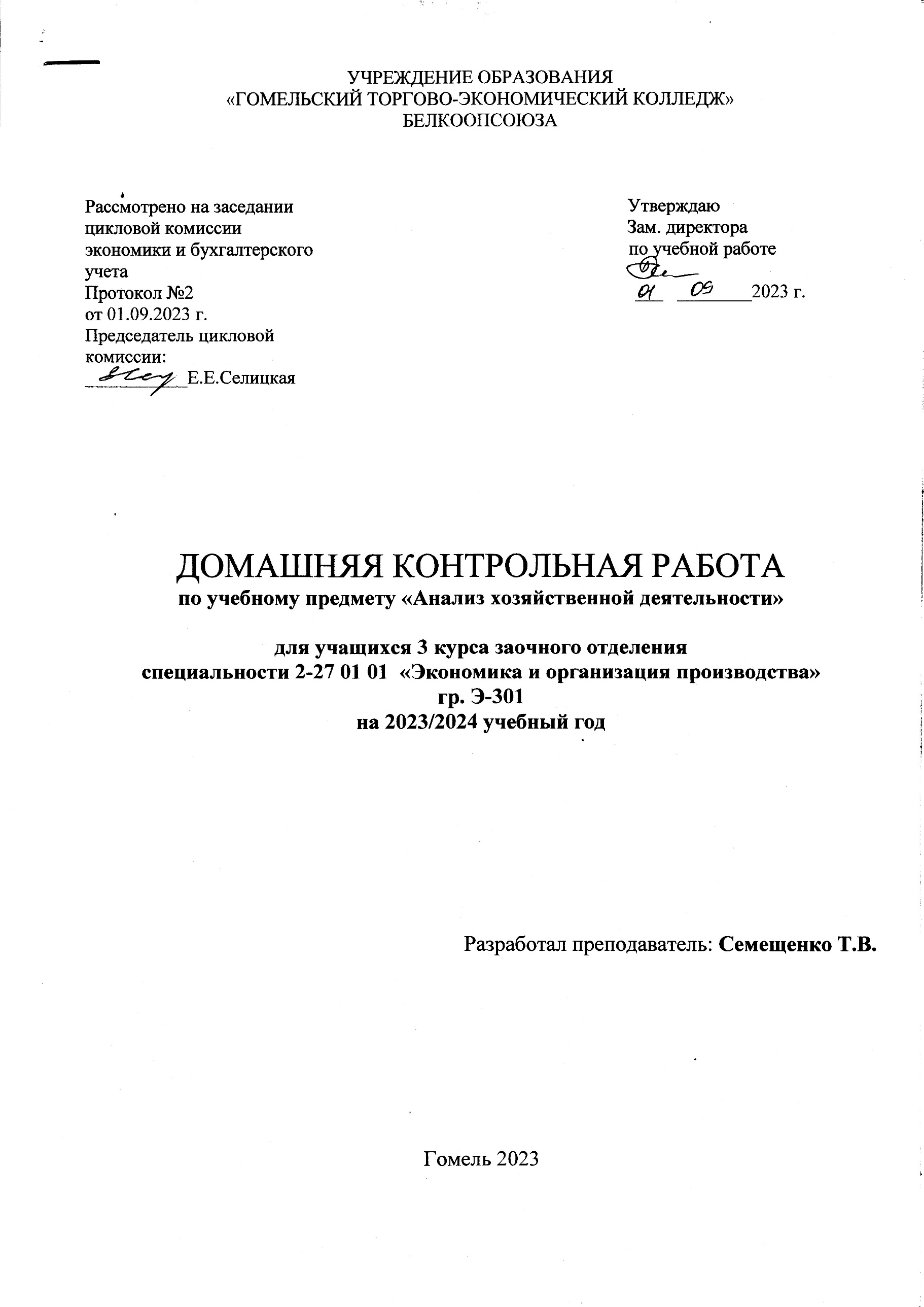 ПОЯСНИТЕЛЬНАЯ ЗАПИСКАВ соответствии с учебным планом по учебному предмету «Анализ хозяйственной деятельности» учащиеся 3 курса заочной формы получения образования специальности 2-27 01 01 «Экономика и организация производства» выполняют домашнюю контрольную работу.Домашняя контрольная работа выполняется в срок, установленный графиком учебного процесса для заочного отделения.Контрольная работа может выполняться в ученической тетради или распечатываться на листах А4.При оформлении контрольной работы в ученической тетради необходимо выполнять следующие требования: Работа должна быть выполнена аккуратно, четким разборчивым почерком, писать рекомендуется через одну клетку, иначе затрудняется правка работы преподавателем;Страницы в тетради должны быть пронумерованы в правом нижнем углу; на каждой странице тетради следует оставлять поля шириной 4- для замечаний преподавателя, а также 2 страницы свободные в конце тетради для рецензии (заключения) преподавателя (вложенные листы должны быть закреплены);Выполнению каждого задания должно предшествовать его условие, переписанное в тетрадь;Ответ на вопрос дается после приведения его точной формулировки. Ответ должен быть полным по существу, но кратким по содержанию. Дословное переписывание материала из учебника или другой литературы не допускается.Решение задач необходимо сопровождать подробными расчетами, пояснениями, выводами. На проводимые в конце некоторых задач вопросы, необходимо давать подробные ответы.В конце контрольной работы указывается перечень использованных литературных источников, ставится дата выполнения работы и подпись учащегося.На обложке тетради должен быть наклеен заполненный бланк, который можно скачать на сайте, в разделе «заочное отделение». В нем указывается: фамилия, имя, отчество учащегося, шифр, наименование учебного предмета в строгом соответствии с учебным планом, номер контрольной работы, номер варианта, адрес, место работы и занимаемая должность.Выполненная контрольная работа высылается на проверку в сроки, предусмотренные графиком, который дается каждому учащемуся-заочнику.При оформлении контрольной работы в печатном виде необходимо выполнять следующие требования: контрольная работа набирается на компьютере на одной стороне стандартного листа формата А4, через одинарный межстрочный интервал, шрифтом 14 пунктов (Times New Roman). Поля страниц должны быть следующих размеров: левое – , правое – , верхнее – , нижнее – . Расчерчивание полей не допускается. В начале работы должен быть наклеен бланк, который выдается в колледже.  Выполнению работы должно предшествовать внимательное изучение материала по предмету. Ответ на вопрос дается после приведения его точной формулировки. Ответ должен быть полным по существу, но кратким по содержанию. Дословное переписывание материала из учебника или другой литературы не допускается. Условие задачи должно быть переписано. Затем приводится решение задачи. Решение задачи сопровождается подробными расчетами, пояснениями и выводами. В конце приводится перечень использованной литературы в таком порядке, как он рекомендован, ставится дата выполнения работы и подпись учащегося.Обязательна нумерация страниц в работе.Работа оценивается преподавателем «зачтено» или «не зачтено». Оценка «не зачтено» ставится если:- вариант работы не соответствует шифру учащегося;- не раскрыты  теоретические вопросы, или они раскрыты не по существу вопроса;- имеются грубые ошибки в решении практических заданий (нет выводов, неверные расчеты, не оформлены таблицы и др.);- изложение теоретического вопроса носит фрагментарный характер, а в решении задач допущены ошибки и неточности;- нет решения практических заданий;- выполнено менее 50% работы;Во всех остальных случаях ставится отметка «зачтено». Учащиеся, получившие контрольную работу после проверки, внимательно знакомятся с рецензией и с учётом замечаний преподавателя дорабатывают отдельные вопросы, вносят корректировки в ход решения заданий.Если работа не зачтена, то она должна быть выполнена повторно с учетом рекомендаций преподавателя и направлена на проверку вместе с первоначально выполненной работой. Перед экзаменом проверенная работа в обязательном порядке представляется преподавателю.Вариант домашней контрольной работы определяется по прилагаемой ниже таблице в зависимости от двух последних цифр шрифта, отображающий порядковый номер личного дела учащегося.Например, последние цифры шифра учащегося – 12, следовательно, исходя из предложенной таблицы, ему необходимо выполнить следующие номера заданий:10 – теоретический вопрос14 – практическое задание22 – практическое задание37 – практическое заданиеВарианты контрольной работыЛИТЕРАТУРА1. Анализ хозяйственной деятельности. Практикум: учебное пособие / Ж.А. Буракова, И.В. Карпович, Т.В. Семещенко. – Минск: РИПО, 2019. – 171 с.2. Инструкция о порядке расчета коэффициентов платежеспособности и проведения анализа финансового состояния и платежеспособности субъектов хозяйствования : утв. постановлением Министерства финансов Республики Беларусь и Министерства  экономики Республики Беларусь от 27 дек. ., № 140/206 (с изм. и доп. от 04.10.2017 г., постановление №33/23). 4. Об определении критериев оценки платежеспособности субъектов хозяйствования: утв. постановлением Совета Министров Республики Беларусь № 1672 от 12 декабря 2011 г. (с изм. и доп. от 22.01.2019, постановлением №43).Об утверждении национального стандарта бухгалтерского учета и отчетности «Индивидуальная бухгалтерская отчетность» : утв. постановлением М-ва финансов Республики Беларусь12.12.2016 г. (с изменениями от 22.12.2018 г. постановление №74)6. Савицкая, Г.В. Анализ хозяйственной деятельности : учебник / Г.В.Савицкая. – Минск : РИПО, 2016. – 373 с.Методические указания по выполнению контрольной работыТема 1. Теория анализа хозяйственной деятельностиОтносительные величины, используемые во всех типах задачгде %ВП – процент выполнения плана;      Фд – фактические данные;      Пд – плановые данные;     Фдотч – фактически данные отчетного периода;    Фдпрош – фактически данные прошлого периода.Тема  2. Анализ производства и реализации продукцииОсновные формулы:1. Коэффициент  =  фактические данные в пределах плана     ритмичности                       плановые данные2. Выполнение плана  =  фактические данные в пределах плана     по ассортименту                       плановые данные3. Влияние среднегодовой стоимости основных средств на объем производства:∆ВП (ос) = (ОС1 – ОС0) × ФО04. Влияние фондоотдачи на объем производства:∆ВП (фо) = (ФО1 – ФО0) × ОС1где ВП – объем производства породукции;       ОС1, ОС0 – среднегодовая стоимость основных средств отчетного и прошлого периодов соответственно;        ФО1, ФО0 – фондоотдача отчетного и прошлого периодов соответственно.5. Влияние материальных затрат на объем производства:∆ВП (мз) = (МЗ1 – МЗ0) × МО06. Влияние материалоотдачи на объем производства:∆ВП (мо) = (МО1 – МО0) × МЗ1где МЗ1, МЗ0 – материальные затраты отчетного и прошлого периодов соответственно;       МО1, МО0 – материалоотдача отчетного и прошлого периодов соответственно.7. Влияние среднесписочной численности работников на объем производства:∆ВП (Чр) = (Чр1 – Чр0) × ПТ08. Влияние производительности труда на объем производства:∆ВП (пт) = (ПТ1 – ПТ0) × Чр1где, Чр1, Чр0 – среднесписочная численность работников отчетного и прошлого периодов соответственно;          ПТ1, ПТ0 – производительность труда отчетного и прошлого периодов соответственно.Примеры решения некоторых задач:Задача 1. Произведите анализ ритмичности  выполнения плана  по производству продукции  в промышленной организации за 2 квартал отчетного года, используя данные таблицы. Коэффициент ритмичности в 1 квартале составил 0,978.Таблица 1. Оценка выполнения плана выпуска продукции по промышленной организации, тыс. руб.Коэффициент ритмичности = 2878 / 2930*100 = 0,982Отклонение коэффициента ритмичности = 0,982-0,978 = + 0,004 или +0,4%Вывод: План выпуска продукции во 2 квартале по промышленной организации недовыполнен на 1,71% (98,29-100), в том числе в апреле – на 4,55% (95,45-100); в июне – на 0,22% (99,78-100). План выпуска продукции перевыполнен в мае на 0,2%. Ритмичность выпуска продукции во 2 квартале по сравнению с 1 кварталом увеличилась на 0,4%, что является положительным моментом в деятельности организации.Задача 2. Произведите анализ выпущенной продукции промышленной организации за отчетный год  и рассчитайте влияние изменения численности работников и производительности труда на изменение объема выпускаемой продукции.Таблица 1 – Исходные данные для расчета влияния факторов на объем выпуска продукции по промышленной организации1. Рассчитаем влияние численности работников на изменение объема выпускаемой продукции:∆ВП (Чр) = (Чр1 – Чр0) × ПТ0 = (418 – 410) × 4,91 = +39,28 тыс. р.2.Рассчитаем влияние производительности труда на изменение объема выпуска продукции:∆ВП (пт) = (ПТ1 – ПТ0) × Чр1 = (6,09 – 4,91) × 418 = +493,24 тыс. руб.Вывод: В отчетном году по сравнению с прошлым годом выпуск продукции по промышленной организации увеличился на 26,62%, что сумме составило 535,5 тыс. руб. Среднесписочная численность работников увеличилась на 8 человек. Производительность труда по сравнению с прошлым годом увеличилась на 24,19% или на 1,18 тыс. руб., что является положительным фактором для деятельности организации. За счет увеличения численности работников объем продукции увеличился на 39,28 тыс. руб., а за счет роста производительности труда  - на 493,24 тыс. руб.Тема 3. Анализ использования трудовых ресурсов и фонда заработной платыОсновные формулы:1. Коэффициент оборота по выбытию – отношение количества работников, уволенных по всем причинам за данный период (Чув) к среднесписочной численности работников за тот же период (Ч)Кв.к. = Чув / Ч2. Коэффициент оборота по приему (Кп.к.) – отношение количества работников, принятых на работу за данный период (Чп), к среднесписочной численности работников за тот же период (Ч)Кп.к = Чп / Ч3. Коэффициент текучести  кадров (Кт.к) – отношение численности работников предприятия, выбывших или уволенных по собственному желанию и за нарушение трудовой дисциплины (Чув.с.ж.), к среднесписочной численности работников (Ч)Кт.к.= Чув.с.ж. / Ч4. Коэффициент постоянства (Кпост) – отношение численности работников предприятия, отработавших более 1 года (Чпост), к среднесписочной численности работников (Ч)Кпост = Чпост / Ч5.  Производительность труда = Выпуск продукции / среднесписочную численность работников6. Среднегодовая з/п = Фонд заработной платы / среднесписочная численность работников7. Среднемесячная з/п = фонд заработной платы / среднесписочная численность работников / количество месяцев в периоде8. Влияние выпуска продукции на изменение производительности труда:∆ПТ(вп) = ВП1  -  ВП0                  Чр1      Чр19. Влияние среднесписочной численности работников на изменение производительности труда:∆ПТ(Чр) = ВП0  -  ВП0                   Чр1      Чр0где, Чр1, Чр0 – среднесписочная численность работников отчетного и прошлого периодов соответственно;         ВП1, ВП0 – выпуск продукции  отчетного и прошлого периодов соответственно.10. Влияние среднесписочной численности работников на изменение фонда заработной платы:∆ФЗП(Чр) = (Чр1 – Чр0)×ЗПср011. Влияние среднегодовой заработной платы на изменение фонда заработной платы:∆ФЗП(ЗПср) = (ЗПср1 – ЗПср0) × Чр1где Чр1, Чр0 – среднесписочная численность работников отчетного и прошлого периодов соответственно;       ЗПср1, ЗПср0 - среднегодовая заработная плата отчетного и прошлого периодов соответственно;       ФЗП – фонд заработной платы.Примеры решения некоторых задач:Задача 1. Произведите анализ фонда заработной платы и средней заработной платы по промышленной организации за отчетный год. Рассчитайте влияние изменения численности работников и средней заработной платы на изменение фонда заработной платы.Таблица 1. Изменение фонда заработной платы и средней заработной платы по промышленной организации1. Влияние среднесписочной численности работников на изменение фонда заработной платы:∆ФЗП(Чр) = (Чр1 – Чр0) × ЗПср0 = (128 – 121) × 4,95 = +34,65 тыс. руб.2.Влияние среднегодовой заработной платы на изменение фонда заработной платы:∆ФЗП(ЗПср) = (ЗПср1 – ЗПср0) × Чр1 = (5,63 – 4,95) × 128 = +87,04 тыс. руб.Вывод: фонд заработной платы в отчетном году по сравнению с прошлым годом по промышленной организации увеличился на 20,12%, что в сумме составило 120,59 тыс. руб., среднегодовая заработная плата увеличилась на 13,74% или на 0,68 тыс. руб., а среднемесячная заработная плата – на 13,55% или на 55,93 рубля. За счет увеличения среднесписочной численности работников в отчетном году  на 7 человек фонд заработной платы увеличился на 34,65 тыс. руб., а за счет увеличения средней заработной платы – на 87,04 тыс. руб.Тема 4. Анализ использования основных средствОсновные формулы:1. Фондоотдача показывает, сколько рублей выработанной продукции в течение определенного периода времени приходится на 1 рубль основных средств. Рост фондоотдачи является положительным моментом деятельности организации:ФО = ВП / ср. год. стоимость ОС,      руб.2. Фондоемкость - обратный показатель фондоотдаче. Показывает, сколько рублей основных средств приходится на 1 рубль выпущенной продукции:ФЕ = ср. год. стоимость ОС / ВП,     руб.3. Фондовооруженность – характеризует стоимость основных средств приходящихся на 1 работника.ФВ = ср. год. стоимость ОС / ср. спис. Ч раб,    тыс. руб. 4. Фондорентабельность, показывает сколько рублей прибыли приходится на 1 руб. основных средств. Измеряется в рублях или %:ФР = Прибыль / ср. год. стоимость ОС × 100,  %5. Техническая вооруженность  показывает, сколько рублей активной части основных средств приходится на 1 работника. Измеряется в млн. руб. ТВ = активная часть ОС / Ч раб.,   тыс. руб. 7. Коэффициент ввода (Квв):Квв = стоимость основных средств, введенных в эксплуатациюстоимость основных средств на конец года8. Коэффициент выбытия (Квыб):Квыб = стоимость основных средств, выбывших за год               стоимость основных средств на начало года9. Коэффициент износа (Кизн):        Кизн = _____износ основных средств_______                                   стоимость основных средств на начало года                                   (первоначальная стоимость основных средств)10. Коэффициент годности (Кг):Кг = 1 – Кизн11. Влияние выпуска продукции на изменение фондоотдачи:∆ФО(вп) = ВП1   _   ВП0                   ОС1        ОС112. Влияние среднегодовой стоимости основных средств на изменение фондоотдачи:∆ФО(ос) = ВП0   _   ВП0                  ОС1        ОС0где ВП1, ВП0 – выпуск продукции  отчетного и прошлого периодов соответственно;        ОС1, ОС0 – среднегодовая стоимость основных средств отчетного и прошлого периодов соответственно;        ФО  – фондоотдача.Примеры решения некоторых задач:Задача 1. Произведите анализ фондоотдачи по промышленной организации и рассчитайте влияние изменения выпуска продукции и среднегодовой стоимости основных средств на фондоотдачу.Таблица 1 Исходные данные для анализа фондоотдачи и расчета влияния факторов на неё по промышленной организации1.Влияние среднегодовой стоимости основных средств на изменение фондоотдачи.∆ФО(ос) = ВП0   _   ВП0  = 3557,4  _   3557,4   = 3,88 – 4,16 = -0,28 руб.                   ОС1        ОС0      918            855 2.Влияние выпуска продукции на изменение фондоотдачи.∆ФО(вп) = ВП1   _   ВП0   =  3854,7  _   3557,4   = 4,19 – 3,88 = +0,31 руб.                   ОС1        ОС1         918             918 Вывод: объем выпуска продукции в отчетном году по сравнению с прошлым годом по промышленной организации увеличился на 8,36%, что в сумме составило 297,3 тыс. руб. Среднегодовая стоимость основных средств увеличилась на 7,37% или на 63 тыс. руб., фондоотдача увеличилась на 0,03 руб., что является положительным в деятельности организации. За счет увеличения выпуска продукции фондоотдача увеличилась на 0,31 руб., а за счет изменения  среднегодовой стоимости основных средств - снизилась на 0,28 руб.Тема 5: Анализ использования  материальных ресурсов Основные формулы:1. Материалоотдача (МО):МО = ВП / МЗХарактеризует отдачу материалов, т.е. сколько произведено продукции с каждого рубля потребленных материальных ресурсов.2. Материалоемкость (МЕ):МЕ = МЗ / ВПХарактеризует, сколько материалов фактически приходится на производство единицы продукции.Примеры решения некоторых задач:Задача 1. Произвести анализ материальных затрат по организации и рассчитать влияние материальных затрат и материалоотдачи на изменение объема выпущенной продукции.Таблица1. Анализ материальных затрат и эффективности их использования по промышленной организацииОпределяем влияние материальных затрат на изменение объема выпущенной продукции:(7250 – 6753) × 1,07 = +531,8 тыс. руб.Определяем влияние материалоотдачи на изменение объема выпущенной продукции:(1,08 – 1,07) × 7250 = +72,5 тыс. руб.Вывод. В результате  анализа материальных затрат за отчетный год по организации можно сделать следующие выводы, объем выпущенной продукции в отчетном году по сравнению с прошлым годом увеличился на 8,9%, что в сумме составило 645 тыс. руб. Материальные затраты по организации увеличились на 7,4%, что в сумме составило 497 тыс. руб.  Материалоотдача в отчетном году увеличилась на 0,01 руб. За счет увеличения материальных затрат объект производствам увеличился на 531,8 тыс. р., а за счет повышения эффективности их использования ещё на 72,5 тыс. р.Тема 6. Анализ себестоимости продукции (работ, услуг)Основные формулы:1. Затраты на 1 руб. продукции:З1руб = Затраты/выпуск продукции.Примеры решения некоторых задач:Задача 1.Дайте оценку изменения уровня затрат на рубль продукции за 3 квартал по промышленной организации. Рассчитайте влияние стоимости продукции в отпускных ценах и затрат на 1 руб. продукции на изменение себестоимости продукции. Сделайте выводы.Таблица 1. Оценка изменения затрат на 1 рубль продукции по промышленной организации1. Влияние объема производства на изменение себестоимости продукции:(7130 – 6910) × 0,91 = +200,2 тыс. руб. 2. Влияние затрат на 1 рубль продукции на изменение себестоимости продукции:(0,90 – 0,91) × 7130 = -71,3 тыс. руб.Вывод.  Себестоимости продукции за 3 квартал отчетного года по промышленной организации выше планируемой на 2,6%, что в сумме составило 163 тыс. руб. План выпуска продукции перевыполнен на 3,2%, что в сумме составило 220 тыс. руб. Затраты на 1 рубль продукции ниже плановых на 0,01 руб. В результате перевыполнения плана по производству продукции себестоимости возросла на 200,2 тыс. руб. За счет снижения затрат на 1 рубль продукции  себестоимость снизилась на 71,3 тыс. руб.Тема 7. Анализ финансовых результатов деятельности организацииОсновные формулы:1. Рентабельность продукции (затрат):Рпрод = Пр / С * 100,                             где Пр – прибыль от реализации; С – себестоимость реализованной продукции.2. Рентабельность продаж:Рпрод = Пр / В * 100,                             где Пр – прибыль от реализации; В – выручка от реализации продукции.3. Рентабельность активов определяется путем деления прибыли (П) на стоимость активив (А):Ра = П / А * 100                               4. Изменение рентабельности за счет изменения себестоимости продукции (РС):	РС = В1 / С1 – В1/С0,	5. изменение рентабельности за счет изменения выручки о реализации (РВ):	РВ = В1 / С0 – В0/С0,	Тема 8. Анализ финансового состояния организацииОсновные формулы:1. Коэффициент оборачиваемости дебиторской задолженности:Выручка от реализацииСредняя дебиторская задолженностьРаскрывает сколько раз в анализируемом периоде образуется и погашается дебиторская задолженность.2. Время обращения дебиторской задолженностиКоличество дней анализируемого периодаКоэффициент оборачиваемости дебиторской задолженностиРаскрывает период погашения задолженности дебиторами.3. Коэффициент оборачиваемости кредиторской задолженности:Оборот по погашению кредиторской задолженностиСредняя кредиторская задолженностьРаскрывает сколько раз в анализируемом периоде образуется и погашается кредиторская  задолженность.4. Время обращения кредиторской задолженностиКоличество дней анализируемого периодаКоэффициент оборачиваемости кредиторской задолженностиРаскрывает период погашения кредиторской задолженности.5. Коэффициент абсолютной ликвидности:Денежныесредства    + краткосрочные финансовые вложенияКраткосрочные обязательства6. Коэффициент промежуточной ликвидности:ден. средства +   фин. вложения + дебит. задолженность Краткосрочные обязательства 7. Коэффициент текущей (общей) ликвидности:______Оборотные активы _________Краткосрочные обязательства   8. Коэффициент обеспеченности собственными оборотными средствамиСобственный оборотный капиталОборотные активы 9. Собственный оборотный капитал = собственные средства  -  внеоборотные активы10. Коэффициент автономии (финансовой независимости):Собственный капиталИтог баланса11. Коэффициент финансовой зависимости:Заемные средстваИтог баланса12 Коэффициент  финансового левериджа:Заемные средстваСобственные средства13. Коэффициент маневренности собственного капитала:Собственный оборотный капиталСобственные средства14. Коэффициент финансовой устойчивости:Собственные средстваДолгосрочные  + Краткосрочныеобязательства      обязательстваЕсли коэффициент финансовой устойчивости имеет значение 4 и выше, то организация финансово устойчива. Если значение 2 и менее, то организация в критическом положении.Тема 9. Анализ эффективности инвестиционной деятельностиОсновные понятия и формулы:1. Инвестиции – любое имущество, включая денежные средства, ценные бумаги, оборудования и результаты интеллектуальной деятельности, принадлежащие инвестору на праве собственности или ином вещном праве, и имущественные права, вкладываемые инвестором в объекты инвестиционной деятельности в целях получения прибыли (дохода) и (или) достижения иного значимого результата.2. Экономическая эффективность инвестиций – отношение экономического эффекта от вложения средств к необходимым для его получения инвестициям.3. Экономический эффект – абсолютная величина экономического результата, характеризующаяся такими показателями, как объем выпуска продукции, объем реализации продукции, прибыль и т.д.4. Капиталоемкость – отношение величины капиталообразующих инвестиций к обеспечиваемому ими приросту выпуска продукции.5. Капиталоотдача – отношение прироста выпуска продукции к капиталообразующим инвестициям, вызвавшим этот прирост.6. Рентабельность инвестиций – показатель эффективности инвестиций, определяемый путем деления прибыли от инвестиций на их объем.7. Инновации (нововведения) – это создаваемые (осваиваемые) новые или усовершенствованные технологии, виды товарной продукции или услуг, а также организационно-технические решения производственного, административного, коммерческого или иного характера, способствующие продвижению технологий, товарной продукции или услуг на рынок.8. Рентабельность затрат, осуществляемых на инновацию (Рз):               Рз =  ΔП / Зи ×100где ΔП - прирост прибыли, полученный от инновации, ден. ед.;       Зн - затраты, связанные с осуществлением инновации, ден. ед.9. Срок окупаемости инновации:Ток = Зи/Псргде Пср- среднегодовая величина прибыли, полученная от инновации, ден. ед. 10. Коэффициент экономической эффективности инвестиций в инновацию (Еа):                                            С1-С2                                   Еа=   К2-К1где С1,С2—себестоимость(текущие затраты) годового объема выпуска продукции по вариантам с инновацией и без инноваций, ден.ед.; К1, К2—единовременные затраты(капитальные вложения) по сравниваемым вариантам в осуществление инноваций, ден.ед. ЗАДАНИЯ ДЛЯ КОНТРОЛЬНОЙ РАБОТЫТеоретические вопросы контрольной работыПонятие анализа хозяйственной деятельности. Виды анализа хозяйственной деятельности. Предмет и объекты анализа хозяйственной деятельности, его информационное обеспечение. Принципы анализа хозяйственной деятельности.Значение и задачи анализа объема производства и реализации продукции. Информационное обеспечение анализа выпуска и реализации продукции. Методика анализа выпуска и реализации продукции.Значение, задачи и информационное обеспечение анализа показателей по труду и заработной плате. Анализ обеспеченности организации трудовыми ресурсами, их состава и структуры. Оценка образовательного уровня работников. Оценка интенсивности движения работников.Значение, задачи анализа производительности труда. Методика анализа производительности труда. Факторы, влияющие на изменение производительности труда. Мероприятия по повышению производительности труда.Значение, задачи анализа фонда заработной платы, его информационное обеспечение.  Методика анализа фонда заработной платы и средней заработной платы.Значение, задачи анализа основных средств. Источники информации для анализа. Методика анализа основных средств по промышленной организации (оценка состава и структуры, показателей состояния, движения и эффективности использования основных средств, основные факторы, мероприятия по повышению эффективности использования основных средств).Значение, задачи анализа материальных ресурсов, источники информации для анализа. Методика анализа материальных ресурсов (анализ обеспеченности организации материальными ресурсами, оценка эффективности использования, основные факторы, влияющие на эффективность, мероприятия по повышению эффективности использования материальных затрат).Значение, задачи  и информационное обеспечение себестоимости продукции. Методика проведения анализа себестоимости продукции (оценка состава и структуры затрат, образующих себестоимость, анализ затрат на 1 рубль товарной продукции, оценка влияния факторов на себестоимость, мероприятия по экономному расходованию основных затрат)Значение, задачи и информационное обеспечение анализа финансовых результатов деятельности организации. Методика анализа прибыли и рентабельности в промышленной организации (оценка состав и структуры финансовых результатов, основные показатели рентабельности,  основные факторы, влияющие на изменение прибыли и  рентабельности, мероприятия по увеличению финансовых результатов и повышению рентабельности)Значение, задачи и информационное обеспечение анализа финансового положения организации. Методика анализа финансового положения организации (основные этапы, показатели, характеризующие платежеспособности и финансовую устойчивость, мероприятия по укреплению финансовой состояния).Практические задания контрольной работыЗАДАЧА 11.  На основании данных проведите анализ выполнения плана выпуска продукции по промышленной организации  в целом по объему и по ассортименту. Сделайте выводы. Решение оформите в самостоятельно разработанной таблице.Таблица 1. Данные о выпуске продукции по ассортименту организацией.ЗАДАЧА  12.  Оцените уровень качества выпускаемой продукции по промышленной организации. Сделайте выводы. Решение оформите в самостоятельно разработанной таблице. Таблица 1 - Данные для анализа качества выпускаемой продукции организацииУкажите мероприятия по повышению качества продукции.ЗАДАЧА  13.  Произведите анализ реализации продукции по промышленной организации, используя данные таблицы 1. Рассчитайте влияние факторов на изменение объема реализации продукции. Сделайте выводы. Решение оформите в самостоятельно разработанной таблице.Таблица 1. Данные для анализа и расчета  влияния факторов на изменение объема реализации продукции                                                                                                     Укажите мероприятия по увеличению объема реализации продукции.ЗАДАЧА 14. Произведите анализ объема производства  продукции по промышленной организации. Рассчитайте влияние изменения выработки продукции на 1 работника и среднесписочной численности работников на изменение объема производимой продукции. Сделайте выводы. Решение оформите в самостоятельно разработанной таблице.Таблица 1 – Исходные данные для анализа объема производства по промышленной организацииУкажите направления возможного увеличения объемов производства продукции.ЗАДАЧА 15. Оцените ритмичность выпуска продукции, используя данные таблицы 1. Коэффициент ритмичности прошлого года составил 0,908. Сделайте выводы. Решение оформите в самостоятельно разработанной таблице.Таблица 1 – Данные для анализа ритмичности выпуска продукции по кварталам по промышленной организации Укажите мероприятия по повышению ритмичности производства.ЗАДАЧА 16. Произведите анализ интенсивности движения трудовых ресурсов в промышленной организации (при этом рассчитайте коэффициенты оборота по приему, оборота по выбытию, коэффициент постоянства, коэффициент текучести кадров). Сделайте выводы. Решение оформите в самостоятельно разработанной таблице.Таблица 1 – Данные о движении трудовых ресурсов по промышленной организацииПредложите мероприятия по снижению текучести кадров в организации.ЗАДАЧА 17. Произведите анализ производительности труда по промышленной организации. Рассчитайте влияние изменения объема производства продукции и численности работников на изменение производительность труда работников. Сделайте выводы. Решение оформите в самостоятельно разработанной таблице.Таблица 1 - Данные для анализа производительности труда работниковУкажите возможные направления повышения производительности труда работников в промышленной организации.ЗАДАЧА 18. Произведите анализ объема производства продукции по промышленной организации, используя данные таблицы.  Рассчитайте влияние изменения фондоотдачи и среднегодовой стоимости основных средств на изменение объема производства продукции. Сделайте выводы. Таблица 1 - Данные для оценки эффективности использования основных средств промышленной организацииУкажите возможные направления повышения эффективности использования основных средств в промышленной организации.ЗАДАЧА 19. Произведите анализ состава и  структуры кадров по промышленной организации.  Сделайте выводы. Решение оформите в самостоятельно разработанной таблице.Таблица 1 - Данные о численности работников по промышленной организации, чел.ЗАДАЧА 20. Произведите анализ платежеспособности производственной организации. Сделайте выводы.                                                                                                               Укажите возможные направления повышения платежеспособности промышленной организации.ЗАДАЧА 21. Произведите анализ фонда заработной платы и средней заработной платы, используя данные таблицы 1. Рассчитайте влияние изменения численности работников и средней заработной платы на фонд заработной платы. Сделайте выводы.Таблица 1 - Показатели по труду и заработной плате промышленной организацииПредложите мероприятия по повышению эффективности использования средств заработной платы.ЗАДАЧА 22. Произведите анализ показателей по труду и заработной плате по промышленной организации. Оцените эффективность использования средств фонда заработной платы организации.  Сделайте выводы. Таблица 1 - Показатели по труду и заработной плате промышленной организацииПредложите направления по рациональному использованию средств фонда заработной платы.ЗАДАЧА 23. Произведите анализ эффективности использования основных средств промышленной организации (при этом произведите расчет таких показателей, как фондоотдача, фондоемкость, фондовооруженность, техническая вооруженность работников) на основании данных таблицы 1. Сделайте выводы. Решение оформите в самостоятельно разработанной таблице.Таблица 1 - Данные для оценки использования основных средств промышленной  организацииУкажите возможные направления роста эффективности использования основных средств в промышленной организации.ЗАДАЧА 24. Произведите анализ фондоотдачи по промышленной организации и рассчитайте влияние на её изменение объема производства продукции и среднегодовой стоимости основных средств. Сделайте выводы. Решение оформите в самостоятельно разработанной таблице.Таблица 1. Данные для анализа фондоотдачи промышленной организации.Укажите возможные направления повышения фондоотдачи по промышленной организации.ЗАДАЧА 25. Используя данные промышленной организации, произведите анализ технического состояния и движения основных средств (при этом рассчитайте коэффициенты ввода, выбытия, износа, годности). Сделайте выводы. Решение оформите в самостоятельно разработанной таблице.Таблица 1 - Данные о техническом состоянии и движении основных средств по промышленной организации                                                                                            (тыс. р.)Предложите направления улучшения технического состояния основных средств.ЗАДАЧА 26. Произведите анализ состава и структуры основных средств основного вида деятельности по промышленной организации за отчетный год. Сделайте выводы. Решение оформите в самостоятельно разработанной таблице.Таблица 1. Данные о наличии основных средств организации, тыс. р.ЗАДАЧА 27. Произвести анализ состава и структуры затрат на производство продукции по промышленной организации. Сделайте выводы. Решение оформите в самостоятельно разработанной таблице. Таблица 1 - Данные о затратах на производство продукции промышленной организацииУкажите основные направления рационального использования затрат на производство продукцииЗАДАЧА 28. Произведите анализ объема производства продукции по промышленной организации. Рассчитайте влияние изменения материальных затрат и материалоотдачи на объем произведенной продукции. Сделайте выводы. Таблица 1 - Данные для анализа объема производства по промышленной организацииУкажите возможные направления по повышению эффективности использования материальных ресурсов.ЗАДАЧА 29. Произвести анализ себестоимости продукции. Рассчитать влияние изменения объема произведенной продукции и затрат на 1 рубль продукции на изменение себестоимости производства продукции. Сделайте выводы. Решение оформите в самостоятельно разработанной таблицеТаблица 1 - Данные о себестоимости произведенной продукции промышленной организацииУкажите возможные направления снижения себестоимости продукции в промышленной организации.ЗАДАЧА 30. Дайте оценку изменения уровня затрат на рубль произведенной продукции за 1 квартал по промышленной организации. Сделайте выводы.                                                                                                                       Укажите возможные направления снижения себестоимости продукции в промышленной организации.ЗАДАЧА 31. Произведите анализ состава и структуры материальных затрат на производство продукции по организации. Сделайте вывод. Решение оформите в самостоятельно разработанной таблице.                                            Предложите возможные направления по рациональному использованию материальных затрат      ЗАДАЧА 32. Оцените образовательный уровень работников промышленной организации за анализируемый период. Сделайте выводы.Укажите мероприятия по повышению образовательного уровня работников.ЗАДАЧА 33. Произведите анализ прибыли и рентабельности по промышленной организации. Рассчитайте влияние изменения выручки от реализации продукции и рентабельности продаж на изменение суммы прибыли от реализации. Сделайте выводы. Решение оформите в самостоятельно разработанной таблице.Укажите возможные направления увеличения прибыли в промышленной организации.ЗАДАЧА 34.  Произведите анализ состава и структуры дебиторской задолженности по промышленной организации. Сделайте выводы.Таблица 1 - Данные по дебиторской задолженности по промышленной организации, тыс. р.Укажите основные направления повышения эффективности работы с дебиторами.ЗАДАЧА  35.  На основании данных бухгалтерского баланса и отчета о прибылях и убытках проанализируйте изменение показателей рентабельности организации. Сделайте выводы.Таблица 1. Информация о динамике показателей рентабельности организации Укажите основные направления повышения рентабельности продаж в промышленной организацииЗАДАЧА 36. Произведите анализ реализации продукции по каналам сбыта, используя данные таблицы 1. Сделайте выводы. Таблица 1 - Данные об отгрузке продукции по регионам по промышленной организацииУкажите мероприятия по увеличению объема сбыта продукции.ЗАДАЧА 37. Проанализируйте состав и структуру имущества промышленной организации. Сделайте выводы. Решение оформите в самостоятельно разработанной таблице.                                                                                                               ЗАДАЧА 38. Проанализируйте состав и структуру источников формирования имущества промышленной организации. Сделайте выводы.                                                            ЗАДАЧА 39. Произведите анализ состояния дебиторской и кредиторской задолженности в промышленной организации. Сделайте выводы. Укажите возможные направления снижения дебиторской и кредиторской задолженностиЗАДАЧА 40. Произведите анализ финансовой устойчивости производственной организации. Сделайте выводы.                                                     Укажите основные направления укрепления финансового состояния промышленной организации.БПоследняя цифра номера личного делаПоследняя цифра номера личного делаПоследняя цифра номера личного делаПоследняя цифра номера личного делаПоследняя цифра номера личного делаПоследняя цифра номера личного делаПоследняя цифра номера личного делаПоследняя цифра номера личного делаПоследняя цифра номера личного делаПоследняя цифра номера личного делаА0123456789021394851076020191312111618171514022202324292821272625034374033363539383132761094581231213141520161119181712423222126272530292835363738313234394033910763481251211151419201316171822223242530262129282734333231363735403938891025176431413121116171520191832526272821222429302334353231383933363740321510649871112131419172015181643029272624232822252132403334363731393835315271046981718162015131914111252928262122243025272340343331323839373536587643911021220131416171119181562827302624252921222332333440353631393837876129105431617181112151419201372522212829242326273031353439403233363738452167389101819201611151712131482728293025212624232239383736343340353132106783294511415121118131916172092221252429302326272832333440363139353837МесяцВыпуск продукции, тыс. р.Выпуск продукции, тыс. р.% выполнения плана, %Отклонение(+; -)Принимается к выполнению плана, %Месяцпланфактически% выполнения плана, %Отклонение(+; -)Принимается к выполнению плана, %Апрель1100105095,45-501050Май920922100,2+2920Июнь91090899,78-2908Итого 2930288098,29-502878ПоказателиПрошлый годОтчетный годТемп роста, %Отклонение (+;-)1. Объем выпуска продукции, тыс р.2011,52547126,62+535,52. Среднесписочная численность работников, чел.410418101,95+83. Производительность труда, тыс. р. (стр.1/стр.2)4,916,09124,19+1,18ПоказателиЕд. измер.Прошлый годОтчетный годТемп роста, %Отклонение(+;-)1. Среднесписочная численность работниковчел.121128105,79+72. Фонд заработной платытыс. руб.599,44720,03120,12+120,593. Среднегодовая заработная плата (стр.2/стр.1)тыс. руб.4,955,63113,74+0,684. Среднемесячная заработная плата (стр.3/12*1000)руб.412,84468,77113,55+55,93Показатели Прошлый годОтчетный годТемп роста, %Отклонение  (+;-)Объем выпуска продукции, тыс. руб.3557,43854,7108,36+297,3Среднегодовая стоимость основных средств, тыс. руб.855918107,37+63Фондоотдача, руб.4,164,19100,72+0,03показателиПрошлый годОтчетный годТемп роста, %Отклонение (+;-)Объем выпущенной продукции, тыс р.72157860108,9+645Материальные затраты, тыс. р.67537250107,4+497Материалоотдача, руб.1,071,08100,9+0,01Показателипланфактически% выполнения планаОтклонение (+;-)Себестоимость продукции, тыс.  р.62576420102,6+163Объем производства продукции, тыс. р.69107130103,2+220Затраты на 1 рубль продукции, руб.  0,910,9098,9-0,01Наименование продукцииВыпуск продукции, тыс. р.Выпуск продукции, тыс. р.Наименование продукциипланфактическиОгурцы консервированные720834Томаты маринованные480396Варенье яблочное370410Джем сливовый340330Уксус яблочный620710Повидло клубничное180210ПоказателиПрошлый  годПрошлый  годОтчетный годОтчетный годПоказателисумма, тыс. р.удельный вес, %сумма, тыс р.удельный вес, %1. Объем произведенной продукции:из неё:110711931.1 сертифицированная продукция584,4654,71.2 новая продукция40,254,21.3 продукция, поставленная на экспорт708,7619,21.4 Стоимость бракованной продукции8,87,5ПоказателиПрошлый годОтчетный год1. Остаток готовой продукции на начало года, тыс р.3164552. Объем производства продукции, тыс р.11105187923. Остаток готовой продукции на конец года, тыс. р.4554374. Отгрузка продукции за год, тыс. р.Показателиед. изм.Прошлый годОтчетный годОбъем производства продукциитыс р.39494216Среднесписочная численность работниковчел.93104КварталОбъем производства продукции за отчетный год, тыс р.Объем производства продукции за отчетный год, тыс р.КварталпланфактическиПервый35252895Второй35252032Третий35253393Четвертый35253600Итого за годПоказателиПрошлый годОтчетный годСреднесписочная численность работников, чел.11421052Среднесписочная численность работников, отработавших более 1 года, чел.980952Количество принятых работников на работу в течение года, чел.11068Количество уволенных работников в течение года, чел.160157из них:- по собственному желанию- за нарушение трудовой дисциплины25- по сокращению штата75Показатели Прошлый годОтчетный годОбъем производства продукции, тыс. р.7156391684Среднесписочная численность работников, чел.184196ПоказателиПрошлый годОтчетный год1. Среднегодовая стоимость основных средств, тыс. р.414852462. Объем производства продукции, тыс. р.2177532138Категория персоналаПрошлый годОтчетный годСписочная численность работников основной деятельности, всегов том числе:- рабочие783814- руководители5658- специалисты8384ПоказателиПрошлый годОтчетный годДенежные средства и финансовые вложения, тыс р.188313Дебиторская задолженность, тыс р.14562166Оборотные активы, всего, тыс. р.74897933Краткосрочные обязательства, тыс. р.69877312Коэффициент абсолютной ликвидностиКоэффициент промежуточной ликвидностиКоэффициент текущей ликвидностиПоказателиЕд. изм.Предшествующий годОтчетный годСреднесписочная численность работниковчел.190198Фонд заработной платытыс р.2180,22434,5Среднегодовая заработная плата на 1 работникатыс. р.Среднемесячная заработная плата 1 работникаруб.ПоказателиПрошлый годОтчетный годОбъем производства продукции, тыс. р.8181795259Среднесписочная численность работников, чел.984988Фонд заработной платы работников, тыс. р.11168,612523,2Производительность труда работников, тыс. р.Среднемесячная заработная плата 1-го работника, руб.ПоказателиПредшествующий годОтчетный годОбъем производства продукции, тыс. р.91808122790Среднегодовая стоимость основных средств, тыс. р.2065122702- из них активной части1024413870Удельный вес активной части основных средств в общей их стоимости, %Среднесписочная численность работников, чел.15021424ПоказателиПрошлый годОтчетный годОбъем производства продукции, тыс. р.41125663Среднегодовая стоимость основных средств, тыс. р.9161057Показатели Прошлый годОтчетный годСтоимость основных средств на начало года1035810543Стоимость поступивших основных средств890929Стоимость выбывших основных средств705416Стоимость основных средств на конец годаСумма начисленной амортизации74507911Показатели Прошлый годОтчетный годВсего основные средства основного вида деятельности, в том числе:- здания2529426594- машины и оборудование1718620180- транспортные средства12521450ПоказателиПрошлый годПрошлый годОтчетный годОтчетный годПоказателисумма, тыс. р.удельный вес, %сумма, тыс. р.удельный вес, %1. Материальные затраты708387252. Расходы на оплату труда492665123. Отчисления на социальные нужды177424524. Амортизация основных средств5416415. Прочие затраты8091084Всего затраты на производство продукцииПоказателиПрошлый годОтчетный годОбъем производства продукции, тыс. р.1568,31741,4Материальные затраты на производство продукции, тыс. р.708,3872,5Показатели Прошлый годОтчетный годСебестоимость производства продукции, тыс. р.4469,54725,0Объем производства продукции, тыс. р.4851,25192,7Показатели 1 квартал прошлого года1 квартал отчетного года1 квартал отчетного годаПоказатели 1 квартал прошлого годапланфактическиСебестоимость произведенной продукции, тыс. р.425443004592Объем производства продукции, тыс. р.492348405120Затраты на 1 рубль продукции, р.Наименование статейПрошлый годПрошлый годОтчетный годОтчетный годНаименование статейсумма, тыс. р.уд. вес, %сумма, тыс. руд. вес, %Сырье и материалы41526144Полуфабрикаты111174Топливо27893652Тело- и электроэнергия21452896Прочие материальные затраты104145Итого материальных затратПоказателиПрошлый годПрошлый годОтчетный годОтчетный годПоказателиколичество, чел.уд. вес, %количество, чел.уд. вес, %1. Списочная численность работников:в том числе имеют образование:- высшее1520- среднее специальное2735- профессионально-техническое145138- общее среднее3830ПоказателиПрошлый годОтчетный годВыручка от реализации продукции (без налогов и сборов), тыс. р.75858891Себестоимость реализованной продукции, тыс. р.67117596Прибыль (убыток) от реализации, тыс. р.Рентабельность продаж, %Рентабельность продукции, %ПоказателиПрошлый годОтчетный годДебиторская задолженность:в том числе:- покупателей и заказчиков120133- поставщиков и подрядчиков12451080- расчеты с разными дебиторами, кредиторами4547- прочая дебиторская задолженность515ПоказателиПрошлый периодОтчетный периодСредняя стоимость  активов,  тыс. р.1216714277Выручка от реализации продукции, тыс. р.2225431980Себестоимость реализованной продукции, тыс. р.2008230859Прибыль (убыток) от реализации продукции, тыс. р.Прибыль (убыток) до налогообложения, тыс. р.11291360Показатели рентабельности, %- Рентабельность продаж- Рентабельность продукции- Рентабельность активовРегионОтгружено продукции, тыс. р.Отгружено продукции, тыс. р.Отгружено продукции, тыс. р.Отгружено продукции, тыс. р.Регионпрошлый годпрошлый годотчетный годотчетный годРегионсумма, тыс. р.удельный вес, %сумма, тыс. р.удельный вес, %1. Республика Беларусь391657032. Страны СНГ707761623. Дальнее зарубежье323711ВсегоПоказателиПрошлый годПрошлый годОтчетный годОтчетный годПоказателисумма, тыс. р.уд. вес, %сумма, тыс. р.уд. вес, %Долгосрочные активы:из них:- основные средства7714482145- нематериальные активы1222Краткосрочные активы:из них:- запасы и затраты2256327963- дебиторская задолженность14561110- денежные средства и финансовые вложения33188Итого стоимость имущества организацииПоказателиПрошлый годПрошлый годОтчетный годОтчетный годПоказателисумма, тыс. р.уд. вес, %сумма, тыс р.уд. вес, %Капитал и резервы:из них:- уставный фонд2250022500- резервный фонд51407110- добавочный фонд7765288412Обязательства:из них:- долгосрочные кредиты и займы14477- краткосрочные кредиты и займы212321- кредиторская задолженность1456817125Итого источников финансированияПоказателиПрошлый годОтчетный год1.Выручка от реализации (без налогов и сборов), тыс. р.21256289312. Среднегодовая стоимость дебиторской задолженности, тыс. р.245,6411,23. Среднегодовая стоимость кредиторской задолженности, тыс. р.374,5489,64. Длительность одного оборота, дни:- дебиторской задолженности- кредиторской задолженностиПоказателиПрошлый годОтчетный годСобственный капитал, тыс. р.2563627895Заемный капитал, тыс. р.11201098Краткосрочные активы, тыс. р.845932Долгосрочные активы, тыс. р.2591128061Итого по балансу, тыс. р.2675628992Собственный оборотный капитал, тыс. р.Коэффициент финансовой независимостиКоэффициент финансовой зависимостиКоэффициент финансовой устойчивостиКоэффициент обеспеченности собственным оборотным капиталом